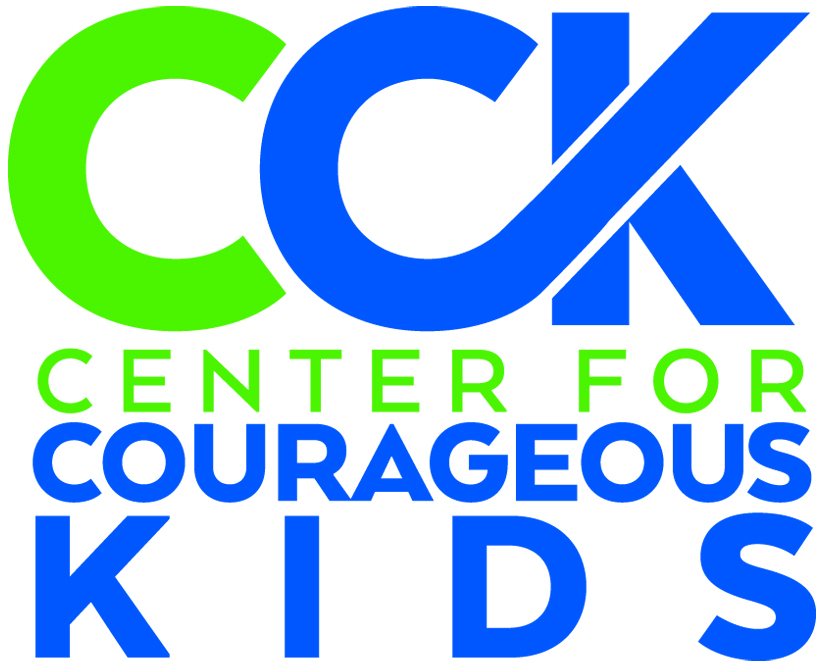 The Center for Courageous Kids1151 Burnley Road, Scottsville, KY 42164(270)618-2912     FAX: (270)618-2902Please list all medication and supplements, including over the counter(OR attach a medication printout from the camper’s medical record)I have reviewed the medication records and acknowledge that the camper,________________________________________________ DOB ________________________(Please PRINT camper’s name and date of birth)is physically able to attend camp.DATE OF LAST EXAM (must be within 15 months of desired camp session) _____/_____/_____Height:_________ Weight:__________ Allergies:__________________________________________________What is the primary diagnosis?_________________________________________________________________What are secondary diagnoses? _________________________________________________________________Physician/Nurse Practitioner/P.A.’s Name (PRINT): ______________________________________________________Physician/Nurse Practitioner/P.A.’s Signature: __________________________________________________                                                       Signature Date: _____/_____/_____Practice Address: ____________________________________________________________________   OR Use Practice Address Stamp below:City: ___________________________________    State: _______    Zip Code: _________________  Office Phone: (_______) _____________________    Fax: (_______) __________________________Emergency Contact Number: (_______) _______________________________________________Medication NameDosageTimes givenRoutePurpose of Medication1.2.3.4.5.6.7.8.9.10.